Lindisfarne BulletinThe Invercargill Parish of theMethodist Church of New Zealand.Te Hahi Weteriana o Aotearoa.Lindisfarne Methodist Church, Worship and Community CentrePhone    216-0281.e-mail: office@lindisfarne.org.nz.         Website:  www.lindisfarne.org.nz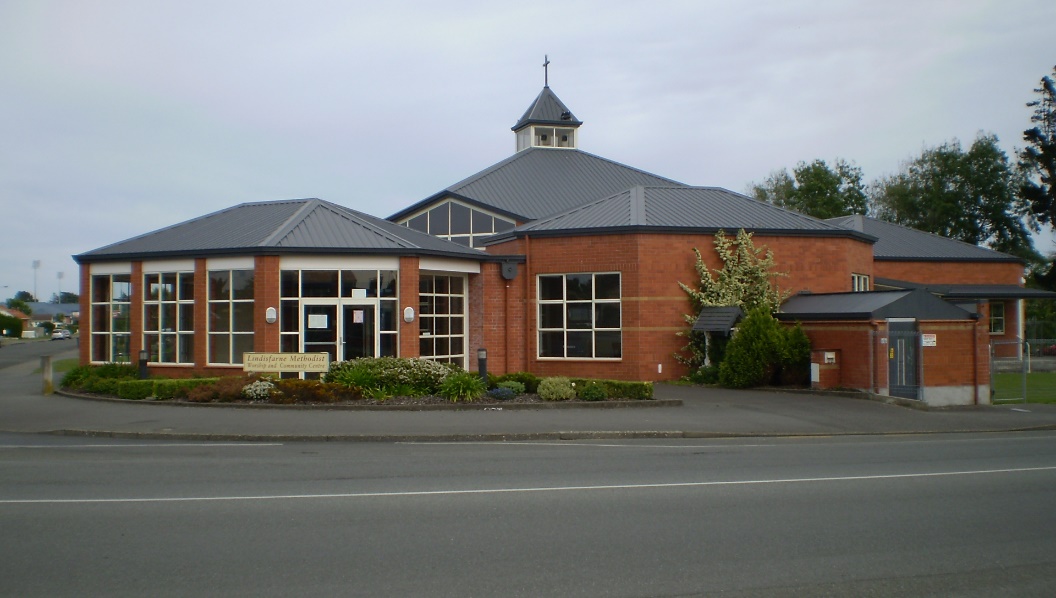 Sunday February 21st 2016(2nd Sunday in Lent).10.00am:  Lindisfarne Service with Reverend Peter Taylor.1.00pm: Tongan Service.PrayerWe pray for the regular worshippers in our congregation who meet here faithfully Sunday by Sunday, that they may continue to find spiritual strength and enriching fellowship.Offering EnvelopesEnvelopes for the next financial year are being prepared now.If you would like to be part of this system of giving, please see Margaret. The main advantage is that you can claim back 30% of your gift from the tax department .If you prefer to make automatic payments, ask Margaret for our bank details.Cross Examine
 A Lent Course looking at 5 characters in the Passion story.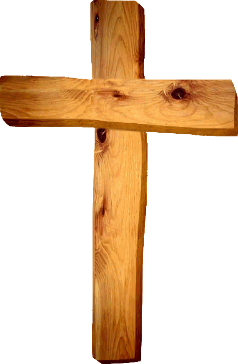 Mondays    7.30pm – see Nicol.
Thursdays  2.00pm - see Peter.New Duties Roster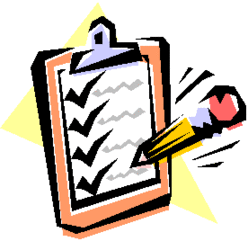 Please collect your blue copy of the new duties roster today. As far as possible (almost always) people have the same number of turns on each duty, though they may not be evenly spaced over the 48 weeks.Remember that if you are unable to do your rostered duty, you should arrange a swap and let the Bulletin editor know.Cancer Society Relay for Life – 19-20 March. We need about half a dozen more team members so that no-one has too long to walk. Please sign the list in the foyer. 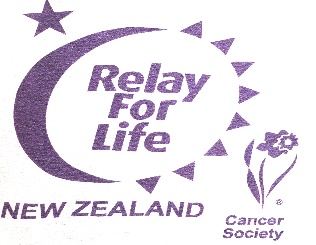 Team members should wear a Relay T-Shirt. Wear your old one from 2014 but not earlier (sponsorship changes) or order a new one for $10. Everyone can support us by making a donation (tax rebates available) or by buying from our little blue table in the foyer. Watch for our special offers!Forget Wacky Wednesdays and Frugal Fridays. Or Morbid Mondays and Torrid Tuesdays.   We have Supernal Sundays, so please bring a little cash for the next three weeks.Smile Time A very gracious lady was mailing an old family Bible to her brother in another part of the country.“Is there anything breakable in here?" asked the assistant at the postal counter."Only the Ten Commandments" replied the lady. ROSTER FOR SUNDAY DUTIESCENTRE DUTIESSOME INVERCARGILL PARISH KEY PERSONNEL 	  Lindisfarne Calendar 	  Lindisfarne Calendar 	  Lindisfarne CalendarSunday 21st February10.00am1.00pmLindisfarne Service with Reverend Peter Taylor.Tongan Service.Monday 22nd3.30pm7.30pmStory Room.Study Group at Kings', 44 George Street.Tuesday 23rd3.30pmStory Room.Wednesday 24th5.00pm7.30pmWell South.Choir Practice.Thursday 25th10.00amNoon1.30pm2.00pm7.00pmCraft Circle.Healthcare New Zealand.Sit and Be Fit.Lent Course. (Notice below.)South City Choir Practice.Sunday 28th February10.00am1.00pm1.00pmLindisfarne Service with Reverend Peter Taylor.Fijian Service.Tongan Service.Sunday21st February21st February28th February6th March6th March13th MarchDOOR ANDWELCOMEBryon and Dorothy KingBryon and Dorothy KingNeil & EvelynCruickshankVerna EasonRaewyn BirssVerna EasonRaewyn BirssJudith StevensFay BrownVAN DRIVERBryon KingBryon KingIan FindlayDaphne SalterDaphne SalterSharon TaylorFLOWERS Dorothy KingDorothy KingNicol MacfarlaneRaewyn BirssRaewyn BirssMags KellyMORNING TEANeil & Daphne  Salter Susanne StaplesJudith DaySusanne StaplesJudith DayJanice McLeodCarla WerderC.Clearwater Stephanie FanninC.Clearwater Stephanie FanninNOTICESEddie BremerEddie BremerBetty SnellMuriel McCullochMuriel McCullochEddie BremerCRECHE                                  Sharon TaylorSharon TaylorBeth GibbsDorothy KingDorothy KingBetty SnellKIDS KLUBCarol McKenzieCarol McKenzieCarol McKenzieTBATBATBAWEEK OFLAWNSSECURITY22nd February - 28th FebruaryLester DeanJoe Wilson29th February - 6th MarchNeil SalterDaphne Salter7th March - 13th MarchNicol MacfarlaneTony Weston14th March - 20th MarchEddie BremerEddie BremerMinister               Reverend Peter Taylor     216-0281  Minister               Reverend Peter Taylor     216-0281  Minister               Reverend Peter Taylor     216-0281  Minister               Reverend Peter Taylor     216-0281  Minister               Reverend Peter Taylor     216-0281  Minister               Reverend Peter Taylor     216-0281                                              Parish Secretary       Carolyn Weston                                             Parish Secretary       Carolyn Weston                                             Parish Secretary       Carolyn Weston                                             Parish Secretary       Carolyn Weston                                             Parish Secretary       Carolyn Weston                                             Parish Secretary       Carolyn Weston Parish Stewards  Betty Snell   Eddie Bremer   Muriel McCulloch    Betty Snell   Eddie Bremer   Muriel McCulloch    Betty Snell   Eddie Bremer   Muriel McCulloch    Betty Snell   Eddie Bremer   Muriel McCulloch    Betty Snell   Eddie Bremer   Muriel McCulloch  Parish Council Chairman    Reverend Peter TaylorParish Council Chairman    Reverend Peter TaylorParish Council Chairman    Reverend Peter TaylorParish Council Chairman    Reverend Peter TaylorParish Council Chairman    Reverend Peter TaylorTreasurer  David Little   Parish Council-Congregational RepresentativesParish Council-Congregational RepresentativesParish Council-Congregational RepresentativesParish Council-Congregational RepresentativesMargaret Brass    Mags Kelly           Margaret Brass    Mags Kelly           Prayer Chain Co-ordinatorsPrayer Chain Co-ordinatorsPrayer Chain Co-ordinatorsJoan and Murray Farley.  Joan and Murray Farley.  Joan and Murray Farley.  Bulletin EditorsBulletin Editors Peter Lankshear       Margaret Brass         Peter Lankshear       Margaret Brass         Peter Lankshear       Margaret Brass         Peter Lankshear       Margaret Brass                                                Affordables Shop Manager     Carolyn   216-9676                                        Affordables Shop Manager     Carolyn   216-9676                                        Affordables Shop Manager     Carolyn   216-9676                                        Affordables Shop Manager     Carolyn   216-9676                                        Affordables Shop Manager     Carolyn   216-9676                                        Affordables Shop Manager     Carolyn   216-9676